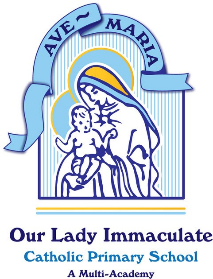 Our Lady Immaculate Equality Objectives 2023-2028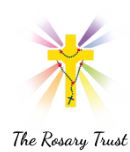 “With God all things are possible”(Matthew 19:26)At Our Lady Immaculate Catholic Primary School, we will inspire our children to achieve personal excellence for themselves and for the glory of God.OVERVIEW At Our Lady Immaculate School, we are the Body of Christ and welcome all, as our brothers and sisters in God’s family.  We commit to treat our whole school and the wider community with dignity and respect. We will respect the race, culture, religion, gender, disability or social background of every child to ensure they fulfil their potential within a proactive, loving and caring environment. We will advance equity by providing accessibility and reasonable adjustments which will empower all members of our community.  We advocate for current, successful representation of our diverse identities within our curriculum and school environment. The Equality Act 2010 replaced all existing equality legislation such as The Race Relations Act, Disability Discrimination Act and Sex Discrimination Act. The Act put in place a number of duties for public bodies, including schools, to ensure that they have due regard to certain ‘protected’ groups. The protected groups are age, gender reassignment, disability, race, religion or belief, gender, sexual orientation and pregnancy or maternity. The general duty is set out in Section 149 of the Equality Act 2010. In summary, all public bodies and schools must have due regard to: Eliminate unlawful discrimination, harassment and victimisation. Advance equality of opportunity between people who share a protected characteristic and those who do not. Foster good relations between people who do not. EQUALITY OBJECTIVES Schools have a legal requirement to prepare and publish one or more specific and measurable equality objectives which will help them to further the three aims of the equality duty, taking into account that: Schools are free to choose the equality objectives that best suit their individual circumstances and contribute to the welfare of their pupils and the school community.  Objectives should be used as a tool to help improve the school experience of a range of different pupils.  A school should set as many objectives as it believes are appropriate to its size and circumstances. Schools should aim to produce objectives that address the most pressing issues facing the protected groups which fit the school’s needs and are achievable. Good equality objectives will be specific and measurable. Targets for achieving each equality objective must be clear about the intended outcome and how this will be measured; what action will be taken; who will lead on each key priority; how and who will coordinate, monitor and report on progress made. The development of equality objectives should be aligned with the school’s normal planning processes, including self-evaluation and the school improvement/development plan. The objectives must be agreed with the governing body. SETTING OBJECTIVES In setting its objectives, Our Lady Immaculate Catholic Primary School will take into account: Evidence that can be used to inform the objectives, from both internal and external sources. Types of equality issues raised by staff, pupils, parent/carers and governors. Evidence indicating that equality performance is poor in some areas. Objectives which will be set to stretch the school to perform better on equality issues in key areas. Whether there is scope to benchmark equality information and objectives against other schools. Whether to set short term, medium term or long term objectives in different areas. How progress against the objectives will be measured. Equality objectives will be updated and published every four years. EVIDENCE OF COMPLIANCE WITH THE EQUALITY ACT FOR EACH CHOSEN OBJECTIVE Evidence will be recorded under the following criteria: What evidence do we hold that we eliminate unlawful discrimination, harassment and victimisation? How do we advance equality of opportunity between people who share a protected characteristic and those who do not? How do we foster good relations between people who share a protected characteristic and those who do not? How effective are we in eliminating discrimination, advancing equality and fostering good relations? What more could be done? Equality information and equality objectives will be published on the school’s website. Our Equality ObjectivesEqualities information will be updated annually and progress towards our objectives will be monitored and reviewed every year. In line with legislation, the objectives will be re-published formally, at least every 4 yearsTarget ActionHow the impact of the action taken will be monitoredResponsible person(s)PolicyTo establish effective systems to communicate the school’s equality duties.To disseminate the School Equality Objectives through the school website.To include questions relating to the School Equality Objectives in parent surveys. Discussion with pupils during School Council and Headteacher’s meetings with children.Strategic Leadership TeamGoverning BodyPolicyTo respond promptly and appropriately to all incidents of prejudiced based incidents/behaviour (Social Exclusion Log)To ensure that the procedures for dealing with such incidents are established and widely understood and that staff and pupils are clear about their responsibilities. To report incidents/behaviour/ trends to the Governing Body.To record and analyse prejudice-based bullying/incidents to monitor impact of the school’s education/messages on equality and respect for diversity.All staffGovernorsStrategic Leadership TeamCurriculumTo ensure sufficient opportunities within the school’s curriculum to address equalities issues. To ensure that OLI’s connected curriculum promotes role models whom pupils may identify positively with and that these reflect the school’s diversity in terms of race, sexual orientation, religion, gender and disability.To analyse stakeholder views and attitudes to judge the success of provision in terms of equality. To record and analyse prejudice-based bullying/incidents to monitor impact of the school’s education/messages on equality and respect for diversity. CurriculumEnsure that displays in classrooms and corridors promote diversity in terms of race, gender and ethnicity.To review school displays and artefactsLearning Walk – to focus on display – governors, staff, pupils and parentsLink to PSHE policy review and scheme of workDiversity is reflected in displays in all areas of the school and on the website.Strategic Leadership TeamClass teachersLSAsPupilsEnsure all pupils are given the opportunity to make a positive contribution to the life of the school e.g. through involvement in School Council, choir, worship group, assemblies, representing the schoolMonitor diversity of pupil participationIncrease opportunities for pupils to volunteerLink to sports and pupil premium plansTarget children, or groups who are reluctant to contributeGreater variety of clubs and pupil participationAnalyse data relating to the diversity of pupil participation in clubs, etc.Pupil QuestionnairePE coordinatorKS2 TeachersPupilsTo help our children to understand and valueOur Virtues to live by, Our British Values, Our Global ValuesTo raise profile of Pupil Voice.To ensure the teaching resources (particularly books used in school) reflect Catholic British Values.To continue to celebrate respect for and understanding of diversity in all its forms through whole school events, trips/visitors and assembliesTo ensure that opportunity to discuss diversity lies within the PSHE curriculumTo ensure that OLI’s Catholic Mission and Virtues to live by underpin the school’s Catholic ethos are actively promoted by all staff, governors, volunteers and visitors. To articulate OLI’s Mission and Vision to all visitors.To work with the School Council.To establish and work with Eco Committee.To establish and work with Worship Team.To monitor Spiritual, Moral, Social and Cultural (SMSC) activities. To monitor lesson plans and assembly programme. To monitor and reflect on impact of teaching on children’s behaviours and attitudes.Pupil QuestionnaireTo monitor staff, governors, volunteers and visitors. All visitors read notice in visitors’ book prior to signingSchool Council lead HeadteacherGovernorsForest School LeadChaplainRE LeadSubject leadersInclusion ManagerPSHE LeadAll staffGovernorsHeadteacherOffice staffAllTo strengthen and develop links with local community through our curriculum, volunteers, charity work etc.Curriculum links to the local communityAssembliesSupport for charitiesTake part in events within our local community e.g. sporting events, public speaking events, etc.Pupil QuestionnairesTo hold termly Headteacher meetings to gauge children’s understanding of the local and global community and the impact they can make to improve livesTo include questions relating to community links in parent surveysSLTWhole School CommunityEnsuring Equality of Opportunity and ParticipationTo ensure that all pupils make progress - including vulnerable groups and individuals. To monitor and analyse pupils’ achievement by race, gender and disability (and other relevant vulnerable groups) and act on any trends or patterns in the data that require additional interventions and support. To analyse intervention monitoring folders half termly and assessment data termly to judge the success of the planned interventions and support. Inclusion ManagerHeadteacher Deputy Headteacher Feedback to governors, teachers and LSA staffHomophobic BehaviourTo ensure all homophobic behaviour is challenged.Adopt the Diocese policy on challenging homophobic behaviourTraining/information for staff, governors and parentsIncorporate Diocesan policy into school’s behaviour policy and ensure consistency of approachIncorporate into PSHE/Circle time appropriate to age and understanding.To monitor behaviour folderSLTWhole school community